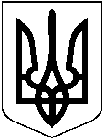 УКРАЇНАВИКОНАВЧИЙ КОМІТЕТ МАЛИНСЬКОЇ МІСЬКОЇ РАДИ	                                ЖИТОМИРСЬКОЇ  ОБЛАСТІпл. Соборна, 6а,  м. Малин , Коростенський район, Житомирська область,11601,  тел. 068 692 69 09	е-mail:  mradazv@ukr.net     https://malyn-rada.gov.ua/ , код   ЄДРПОУ  04053364  _________________   №__________  На  №____________      від__________                                                                                     Міському голові 	 	   Олександру СИТАЙЛУІНФОРМАЦІЯщодо стану   організації роботи із  документами та   зверненнями громадян за 9 місяців 2022 року    До виконавчого комітету Малинської міської ради      Надійшло: 2792 документів від органів   влади вищого рівня  та   відділів, управлінь,  організацій, підприємств, установ;  12 запитів на публічну інформацію;1289 звернень громадян , з них : 1234 письмових звернень;   38  електронних    звернень; 17 під час особистого прийому громадян.    Відправлено:948 документів;   739 документів вихідної документації  виконавчого комітету;   Bидано: 114 розпоряджень міського голови.    На адресу виконавчого комітету Малинської міської ради за 9 місяців 2022року надійшло 1289 звернення  громадян.     З метою вирішення проблем, які виражені в заявах, що надійшли до виконавчого комітету Малинської міської ради керівництвом виконавчого комітету   міської ради проведено відповідну роботу, яка  систематично аналізується та щоквартально підсумовується, двічі на рік розглядається на засіданнях виконкому. Так, 21.01.2022 року на засіданні виконавчого комітету заслухано інформацію  про підсумки роботи із зверненнями громадян у 2021 році. Для забезпечення виконання  вимог   Закону України  «Про  звернення  громадян»,  Указу  Президента  України  від 07.02.2008 року  № 109/2008 та інших нормативних документів щодо розгляду звернень громадян  прийнято  рішення виконкому № 18 від 21.01.2022 «Про підсумки роботи із зверненнями громадян за 2021 рік та забезпечення   виконання вимог законодавства України щодо розгляду звернень громадян у 2022 році». Даним рішенням затверджено  графік  особистого  прийому громадян керівним складом виконавчого комітету міської ради у 2022 році; графік виїзних прийомів громадян керівним складом виконавчого комітету міської ради у 2022 році; графік прийому громадян та проведення «прямого телефонного зв'язку» з громадянами начальниками управлінь, віділів виконавчого комітету та комунальними службами міської територіальної громади.   12.07.2022 року на засіданні виконавчого комітету було розглянуто підсумки роботи із зверненнями громадян за перше півріччя 2022 року та прийнято відповідне рішення № 138.    Проте, у зв´язку з поширенням коронавірусної інфекції  та дотриманням карантинних обмежень, а також через активні бойові дії на території Малинської міської територіальної громади, особисті та виїзні прийоми протягом звітного періоду не проводилися.    У серпні 2022 року відновлено проведення особистого прийому громадян міським головою. Особистий прийом проводиться відповідно графіку  затвердженого рішенням виконавчого комітету № 18 від 21.01.2022 року.  У прийомах  беруть участь заступники міського голови, начальники управлінь та відділів  виконавчого  комітету. Зверненням громадян приділяється належна  увага. У кожному випадку заявникам надається допомога або вишукуються шляхи вирішення їх проблем, надаються аргументовані відповіді та роз'яснення.      У цілому впродовж серпня-вересня  2022 року було проведено 5 прийомів    на яких побувало 17 громадян.         Впродовж 9 місяців 2022 року надійшло  33 колективних звернень. Найбільше колективних звернень надійшло від жителів громади з питань обстеження багатоквартирних будинків пошкоджених внаслідок військової агресії рф, ремонту тимчасової переправи через р. Ірша, видалення аварійних дерев, відключення від централізованого опалення тощо. На всі звернення надані відповідні роз'яснення згідно чинного законодавства.     У зверненнях громадян, які надійшли на розгляд протягом  звітного періоду, порушено 1289 питань  різної тематики.  Результатом аналізу звернень за характером питань свідчить, що найбільша кількість з них стосується  питань обстеження житлових будинків пошкоджених внаслідок військової агресії рф, що становить 64,5% від усіх звернень. Дані звернення опрацьовані, пошкоджені об’єкти включені в загальний реєстр, проведено комісійне обстеження та складено акти. На другому місці питання соціального захисту  - 218. Протягом 9 місяців  2022 року з проханням надання матеріальної допомоги до виконавчого комітету міської ради звернулося 108 громадян. Розпорядженнями міського голови була виділена матеріальна допомога в сумі 827457грн. З них: на лікування, реабілітацію та оздоровлення осіб з інвалідністю – 247000грн, на поховання – 49959 грн, на соціально-побутові потреби (у зв'язку із пожежею, повінню, псуванням майна у зв'язку із непередбачуваними обставинами) - 362498 грн, учасникам АТО та членам сімей загиблих (померлих) – 168000грн. На третьому місці, за кількістю звернень, - питання комунального господарства. Таких звернень надійшло  73, які опрацьовані відповідно до вимог чинного законодавства.       	       Апаратом, управліннями і відділами міськвиконкому здійснено комплекс  конкретних заходів щодо забезпечення виконання Указів, розпоряджень, доручень Президента України, Законів України, Постанов Кабінету Міністрів України по вирішенню життєвих проблем інвалідів, ветеранів війни та праці, одиноких малозабезпечених громадян.       Інформація щодо стану роботи із зверненнями громадян щоквартально висвітлюється в засобах масової інформації.   Жителі міста інформовані про роботу із зверненнями громадян, з графіками особистого та виїзних прийомів громадян керівництвом Малинської міської територіальної громади  і через веб-сторінку сайту Малинської міської ради та із інформаційного стенду    відділу документообігу,  звернень громадян  та контролю.      Стан роботи із зверненнями громадян щотижнево аналізується на апаратних нарадах та знаходиться на постійному контролі керівництва виконавчого  комітету Малинської міської ради.  Керуючий справами виконавчого комітету                                               Ігор МАЛЕГУС     Сніжана Трохимчук      0673604720